Car Wash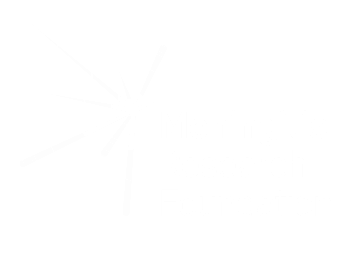 Getting ready for the eventSelect a venue - Decide where you will hold your car wash and this depends whether you are holding an organised event where people will bring their cars to you or if you will simply target passers-by. Access to a water supply is of course a must!Advertise your event - Advertise the event on social media and make posters to put up posters around the venue a few days beforeWhat you’ll needHose pipe Buckets Clean cloths Car shampoo Volunteers willing to get wet Float Decorations (charity balloons and banners) On the day Arrive early to set up your car wash and organise your volunteers. Decorate the venue to show that the car wash is for charity, it will definitely pull in some more customers. It’s a good idea to have someone responsible of taking the donations and that those who are car washing have individual washing jobs to ensure you can wash as many cars as possible. Decide how much to charge. Start washing! Top tipsYou could offer snacks or drinks, hot or cold for a fee while people wait for their cars to make some extra donationsBe sure to thank your helpers, maybe you could organise a meal in the evening as a thank you